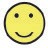 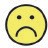 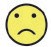 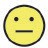 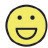 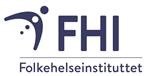 Spørsmåla nedanfor handlar om erfaringane dinefrå opphaldet ved rehabiliteringsinstitusjonen/-avdelinga, som er oppgitt i informasjonsskrivet.  Din sjukdom eller skade		Ventetid og mottaking	 Behandlarar	2   Organisering	4   Andre vurderingar	   Bakgrunnsopplysningar	   Tida etter opphaldet	6Takk for at du tok deg tid til å svare.810.Hadde du tillit til behandlarane sin faglegedugleik?          Ikkje i det heile tatt          I liten gradI nokon grad          I stor gradI svært stor grad16.Opplevde du at institusjonen/avdelinga sittarbeid var godt organisert?          Ikkje i det heile tatt          I liten grad          I nokon grad          I stor gradI svært stor grad38.Alt i alt, kor misnøgd eller nøgd er du medtilbodet du fekk på institusjonen/ avdelinga?Svært misnøgdGanske misnøgdBåde ogGanske nøgdSvært nøgd